Zuurkool rolletjes met rauwe ham uit de ovenIngrediënten500 gram zuurkool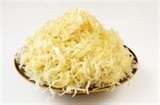 2 eetelepls zonnebloemolie2 lente of bosuitjes150 gram rauwe ham (Duitse landschinken Jan Linders)2 eetlepels mosterdbereidenKook de  zuurkool 10 minuten,giet deze af en laat goed uitlekken.Verwarm de oven voor op 180 graden.Verhit de olie en roerbak hierin de zuurkool met bosui 5 minutenBestrijk de hamplakken met mosterd en verdeel de zuurkool erover.Vorm  er rolletjes van en leg deze naast elkaar in de ovenschotelZet het gerecht 20 minuten in het midden van de oven tot het warm en de ham licht krokant is.klaar is je lekker  borrelhapje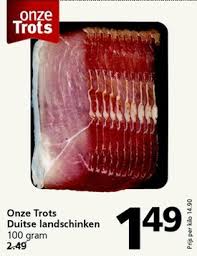 